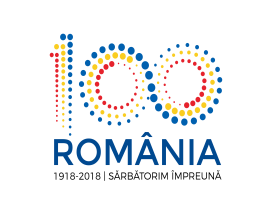 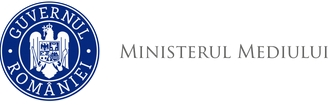 Agenţia Naţională pentru Protecţia Mediului PROIECT DECIZIE ETAPĂ DE ÎNCADRARENr.  proiect   din  13 martie 2018      Ca urmare a solicitării de emitere a acordului de mediu adresate de SILIVAS PETRU , cu domiciliul în Comuna Tulgheș nr.57, înregistrată la Agenţia pentru Protecţia Mediului Harghita cu nr.  8740/13.10.2017 cu completările ulterioare,  în baza:Hotărârii Guvernului nr. 445/2009 privind evaluarea impactului anumitor proiecte publice şi private asupra mediului, cu modificările şi completările şi ulterioare;Ordonanţei de Urgenţă a Guvernului nr. 57/2007 privind regimul ariilor naturale protejate, conservarea habitatelor naturale, a florei şi faunei sǎlbatice, cu modificǎrile şi completǎrile ulterioare, aprobată prin Legea nr. 49/2011,      -  Directivei 2014/52/UE a Parlamentului European și a Consiliului privind evaluarea efectelor anumitor proiecte publice şi private asupra mediuluiAPM Harghita decide ca urmare a consultărilor desfăşurate în cadrul şedinţei/şedinţelor Comisiei de Analiză Tehnică din data de 13 martie 2018, că proiectul  „CONSTRUIREA UNEI HALE„ pe amplasamentul din Comuna Mihăileni, sat Livezi nr.1/G, jud.Harghita, nu se supune evaluării impactului asupra mediului şi nu se supune evaluării adecvateJustificarea prezentei decizii:    I. Motivele care au stat la baza luării deciziei etapei de încadrare în procedura de evaluare a impactului asupra mediului sunt următoarele:A) proiectul se încadrează în prevederile H.G. nr. 445/2009, anexa nr. II, la pct 7 lit.b. Descrierea proiectului:Prezentul proiect propune construirea unei hale pentru prelucrarea și procesarea diferitelor fructe și legume și depozitarea acestora.Proiectul va fi situat în Comuna Mihăileni,sat Livezi nr.1/GB) Caracteristicile proiectului: a) dimensiunea și concepția întregului proiect: Terenul destinat construirii Halei, situat in intravilanul Comuna Mihăileni, in sudul localității Livezi, Suprafața totală: 4469.0 mp, suprafața construită (clădiri): 120.0 mp, Suprafață spatii verzi. 4349.0 mp.Indici caracteristici:Se va desfășura activități de producție, vor exista instalații sau fluxuri tehnologice aferente activităților de producție-de prelucrare/procesare fructe și legume. Linia de procesare fructe –sucuri va fi dotată și cu un aparat de ambalat în vid.Linia de procesare va fi axată pe producția de suc natural, nefiltrat, din fructe și legume, cu ambalarea în bag-in-box sau sticle. Perioada de funcționare a instalației până la 7 luni/an.Produsul final: suc natural de fructe pasteurizat (din cca. 200 kg/zi materie primă), având o perioadă de cca. 12 luni garanție. În funcție de procedeu sucul va fi din –suc limpede-RAVAC, respectiv prin presarea bostinei.Linia de procesare se va forma din următoarele utilaje:presă cu unitate hidraulică de putere, coș și moară centrifugală RM 1,5 pivotante;tanc de colectare suc de 65 l;rezervor de stocare cu sticlă de niveluri și ștuțuri de alimentare și golire din oțel inoxidabil-220 l.Filtru grosier-2 site din inox; Pompă centrifugă mobilă, p=0,37kW;Pasteurizator electric 180 litri/oră, cu dispozitivele de umplere; Aparat de ambalat în vid tip V300 PremiumCapacitate de prelucrare preconizată: cca. 200 kg/zi fructe și legume. Activitatea de cca. 4 zile / săptămână. Nr angajați 3 persoane.Alte activități pe amplasament: Activitatea de încălzire a spațiilor - se va realiza prin intermediul unei centrale termice pe bază de peleți de 40 kW. Caracteristicile coșului : metalic, D=250 mm, H=7 m.Activități comerciale - comercializare a produselor realizate.Managementul deșeurilor și al apelor uzateDeșeurile reciclabile se colectează și se depozitează selectiv pentru intrarea in circuitul de reciclare. Cele nerecilabile se colectează la sursă în saci de plastic și se depozitează in recipiente închise de unde sunt preluate de către societatea specializată cu care se va încheia un contract in acest sens.b) cumularea cu alte proiecte existente și/sau aprobate:  Comuna Mihăileni a solicitat și obținut un proiect de dezvoltare a infrastructurii de apă potabilă în cadrul Comunei.c) utilizarea resurselor naturale, în special a solului, a terenurilor, a apei și a biodiversității: materii prime utilizate la construirea halei sunt cele specifice materiilor de construcții, se va ocupa o suprafață de 70,00 mp, teren fâneață, în intravilanul localității.d) producţia de deşeuri: - Deşeurile menajere vor fi transportate de către operatori economici autorizate în acest sens.- Deşeuri de construcţii rezultate în urma executării lucrărilor de construcţii vor fi transportate de operatori economici autorizate.- Deșeurile reciclabile se vor colecta și se vor depozitează selectiv pentru intrarea in circuitul de reciclare. Cele nereciclabile se vor colecta la sursă în saci de plastic și se va depozita in recipiente închise de unde vor fi preluate de către societatea specializată cu care se va încheia un contract în acest sens.e) poluarea și alte efecte nocive:-emisii în aer: - emisii de gaze de eşapament, şi utilaje, aceste emisii vor fi doar temporare -emisii în apă:- apele pluviale rezultate de pe amplasament vor fi evacuate în şanţurile adiacente drumurilor;	         - apele uzate vor fi  evacuate în bazin vidanjabil, ulterior în rețeuaua  de canalizare menajeră a localității;-zgomot: - generat de utilaje se vor resimţi pe perioade scurte de timp, execuţia lucrărilor se vor efectua numai în timpul zilei.f) riscurile de accidente majore și/sau dezastre relevante pentru proiectul în cauză, inclusiv cele cauzate de schimbările climatice, conform cunoștințelor științifice:    - proiectul nu prevede utilizarea substanţelor periculoase care ar putea genera fenomene de accidenteg) riscurile pentru sănătatea umană (de exemplu, din cauza contaminării apei sau a poluării atmosferice):nu este cazul, dacă se respectă tehnologia de producere;2. Amplasarea proiectului utilizarea actuală și aprobată a terenului: Terenul se află în intravilanul Comunei Mihăileni, în domeniu privat, folosinţa actuală fiind fâneață, conform Certificat de urbanism nr.32/05.10.2017;b) bogăția, disponibilitatea, calitatea și capacitatea de regenerare relative ale resurselor naturale (inclusiv solul, terenurile, apa și biodiversitatea) din zonă și din subteranul acesteia:nu este cazul.c) capacitatea de absorbţie a mediului natural, acordându-se atenție specială următoarelor zone:  i) zonele umede, zone riverane, guri ale râurilor: nu este cazul;  ii) zonele costiere și mediul marin : nu este cazul;  iii) zonele montane şi forestiere: nu este cazul, nefiind fond forestier;  iv) rezervaţii şi parcuri naturale : proiectul nu afectează arii naturale protejate de interes naţional   v) zone clasificate sau protejate conform legislatiei în vigoare: situri Natura 2000 desemnate în conformitate cu legislația privind regimul ariilor naturale protejate, conservarea habitatelor naturale, a florei și faunei sălbatice; zonele prevăzute de legislația privind aprobarea Planului de amenajare a teritoriului naţional - Secţiunea a III-a - zone protejate, zonele de protecţie instituite conform prevederilor legislației din domeniul apelor, precum și a celei privind caracterul şi mărimea zonelor de protecţie sanitară şi hidrogeologică: amplasamentul proiectului  se află în arii naturale protejate –situri Natura 2000- ROSPA 0034 Depresiunea și Munții Ciucului, respectiv în ROSCI 0323 Munții Ciucului. Din acest motiv proiectul nu intră sub incidenţa art. 28 din Ordonanţa de urgenţă a Guvernului nr. 57/2007 privind regimul ariilor naturale protejate, conservarea habitatelor naturale, a florei şi faunei sălbatice, cu modificările şi completările ulterioare.In conformitate cu Legea nr. 5/2000 si anexele sale, publicate in MO 152/12.04.2000, nu exista zone ecologice de interes, desemnate pe amplasamentul proiectului  vi) zonele în care au existat deja cazuri de nerespectare a standardelor de calitate a mediului   prevăzute în dreptul Uniunii și relevante pentru proiect sau în care se consideră că există   astfel de cazuri: nu este cazul  vii) zonele cu o densitate mare a populației: nu este cazul  viii) peisaje și situri importante din punct de vedere istoric, cultural sau arheologic: nu este cazul3. Tipurile și caracteristicile impactului potenţial Efectele semnificative pe care le poate avea proiectul asupra mediului sunt analizate în raport cu criteriile stabilite la punctele 1 și 2 din  Anexa III al Directivei 2014/52/UE, având în vedere impactul proiectului asupra factorilor prevăzuți la articolul 3 alineatul (1) din Directivă și ținând seama de:  a) importanța și extinderea spațială a impactului (de exemplu, zona geografică și dimensiunea populației care poate fi afectată): amplasamentul proiectului se află în intravilan, în imediata vecinătate a zonelor construite;  b) natura impactului: redusă;  c) natura transfrontieră a impactului: prin realizarea proiectului nu vor fi persoane afectate negativ.  d) intensitatea și complexitatea impactului: redusă, temporară;-în perioada realizării proiectului: vor rezulta deşeuri, care vor fi gestionate conform pct. 1.d,-în perioada funcţionării: valorile emisiilor în apă, sol după punerea în funcţiune a proiectului se vor încadra sub valorile limită stabilite prin acte normative în vigoare-în perioada încetării activităţii: nu vor exista deşeuri periculoase care să prezintă impact asupra mediului.  e) probabilitatea impactului: redusă, nesemnificativă;  f) debutul, durata, frecvența și reversibilitatea preconizate ale impactului: impactul minor este pe termen scurt, nu rezultă impact remanent.   g) cumularea impactului cu impactul altor proiecte existente și/sau aprobate: Comuna Mihăileni a solicitat și obținut un proiect de dezvoltare a infrastructurii de apă potabilă în cadrul Comunei;  h) posibilitatea de reducere efectivă a impactului: nu este cazul;  II. Motivele care au stat la baza luării deciziei etapei de încadrare în procedura de evaluare adecvată sunt următoarele:- proiectul propus intră sub incidenţa art. 28 din Ordonanţa de urgenţă a Guvernului nr. 57/2007 cu modificări şi  privind regimul ariilor naturale protejate, conservarea habitatelor naturale, a florei şi faunei sălbatice, fiind situat în situri Natura 2000: ROSPA 0034 Depresiunea și Munții Ciucului, respectiv în ROSCI 0323 Munții Ciucului.amplasamentul proiectului se află în aria de protecţie specială avifaunistică ROSPA0034 „Depresiunea şi Munţii Ciucului” și în situl de importanță comunitară ROSCI0323 „Munţii Ciucului”amplasamentul proiectului se află intravilanul comunei Mihăileni, sat Livezi, f.nr.în vecinătatea amplasamentului există specii de interes comunitar enumerate în Formularul Standard al ariei de protecţie specială avifaunistică ROSPA0034 „Depresiunea şi Munţii Ciucului”pe amplasamentul proiectului există habitate ocrotite (fânețe montane) de interes comunitar enumerate în Formularul Standard ale situl de importanță comunitară ROSCI0323 „Munţii Ciucului”, care vor fi afectate nesemnificativ (70 mp)proiectul ar putea afecta în mod nesemnificativ, temporar, fără impact remanent ariile naturale protejate, proiectul nu reduce semnificativ suprafaţa habitatelor şi numărul speciilor de interes comunitar, nu va produce poluarea sau deteriorarea habitatelor, perturbări semnificative ale speciilor, nu va fragmenta habitatele şi coridoarele ecologice de trecere ale mamiferelor de interes comunitar, nu se vor produce modificări ale dinamicii relaţiilor dintre sol şi apă sau floră şi faună care definesc structura şi/sau funcţia sitului de interes comunitarproiectul propus nu va avea efecte negative semnificative asupra speciilor şi habitatelor ocrotite în cadrul sitului prin respectarea condiţiilor impuse şi prin luarea măsurilor de reducere ale efectelor negative.Condiţiile de realizare a proiectului:respectarea condițiilor stabilite prin Ordinul M.M.D.D. 410/2008, în cazul în care vor fi prelucrate fructe de pădure din flora spontanăeste interzisă organizarea de șantier în afara suprafeței destinate haleieste interzisă utilizarea dispozitivelor şi instalaţiilor antipasăre, precum şi a substanţelor chimice cu efecte negative asupra habitatelor şi speciilor ocrotite1 Este interzisă afectarea terenurilor în afara amplasamentelor autorizate pentru realizarea lucrărilor de investiţii, prin:abandonarea, înlăturarea sau eliminarea deşeurilor în locuri neautorizate;staţionarea mijloacelor de transport în afara terenurilor desemnate în acest scopdistrugerea sau degradarea, prin orice mijloace, a vegetaţiei ierboase sau lemnoase;2. Suprafeţele de teren afectate temporar prin execuţia lucrărilor vor fi redate în categoria de folosinţă avută anterior, sarcina revenindu-i titularului proiectului.3. Gestionarea deşeurilor rezultate în timpul realizării investiţiei, respectiv după punerea în funcţiune a investiţiei propuse cu respectarea prevederilor Legii nr. 211/2011 privind regimul deşeurilor4. În cadrul lucrărilor aferente proiectului se vor utiliza materiale de construcţii numai din surse autorizate din punct de vedere al protecţiei mediului.5. Evitarea poluării solului şi a mediului acvatic cu produse petroliere în urma pierderilor de carburanţi de la mijloacele de transport şi de la utilajele de construcţii folosite în timpul executării lucrărilor	Impunerea pentru constructor a dotării cu materiale absorbante pentru produse petroliere în scopul garantării evitării poluării accidentale a mediului cu aceste substanţe.6. Titularul proiectului are obligaţia de a notifica în scris APM Harghita despre orice modificare sau extindere a proiectului survenită după emiterea deciziei etapei de încadrare şi anterior emiterii aprobării de dezvoltare, respectiv autoritatea competentă emitentă a aprobării de dezvoltare despre orice modificare sau extindere a proiectului survenită după emiterea aprobării de dezvoltare, in conformitate cu  prevederile art.39 şi art. 40 din Ordinul comun nr. 135/84/76/1294 din 2010 al Ministerului Mediului şi Pădurilor, Ministerului Agriculturii şi Dezvoltării Rurale, Ministerului Administraţiei şi Internelor, Ministerului Dezvoltării Regionale şi Turismului.7. La finalizarea lucrărilor, titularul activităţii are obligaţia de a solicita autorizaţia de mediu de la A.P.M.Harghita, în cazul în care depășește capacitatea minima prevăzută, conform Ordinului MMDD nr.1798/2007 cu modificările și competările ulterioare, codul CAEN de 1032 – Fabricarea sucurilor de fructe și legume (pentru capacitățile mai mari de 1 to/zi materie primă); codul CAEN de 1039 – Prelucrarea și conservarea fructelor și legumelor n.c.a. (pentru capacitățile mai mari de 500 kg/zi materie primă);8. Respectarea prevederilor Legii Apelor nr.107/1996, cu modificările şi completările ulterioare prin Legea nr.310/2004 și a Avizului de gospodărire a apelor nr.4/22.02.2018;9. Concentraţiile maxime de poluanţi evacuate prin apele pluviale rezultate de pe amplasament trebuie să se încadreze în valorile prescrise în anexa nr. 3 a Hotărârii Guvernului României nr. 188/2002, completat şi modificat prin H.G. nr.352/2005 – Normativ privind stabilirea limitelor de încărcare cu poluanţi a apelor uzate la evacuarea în receptori naturali, NTPA-001/2005şi anume:	- CBO5 				:25 mg O2/l	- Azot amoniacal(NH4+)		:2,0 mg N/l	- hidrocarburi petroliere 		: 5 mg/l.8.1 Concentraţiile maxime momentane de poluanţi evacuaţi prin apele uzate menajere în bazin etanș vidanjabil și vidanjat în stația de epurare/rețeaua de canalizare menajeră, care sunt măsurate în punctul de control stabilit în contractul de abonament  pentru serviciul de preluare a apelor uzate în staţia de epurare, se vor încadra în valorile prescrise în anexa nr. 2.a Hotărârii Guvernului României nr. 188/2002 modificat şi completat cu H.G.R. nr. 352/2005 – Normativ privind condiţiile de evacuare a apelor uzate în reţelele de canalizare ale localităţilor şi direct în staţiile de epurare, NTPA-002/2005. 9.Nivelul de zgomot, rezultat în urma desfăşurării activităţii, în conformitate cu prevederile standardului SR ISO nr.10009/III.2017 şi ale Ordinului Ministerului Sănătăţii nr.119/2014, nu va depăşi valoarea maximă de : L ech = 65 dB(A) nivel de presiune acustică continuu echivalent ponderat A, (perioada de timp fiind corespunzătoare duratei de serviciu) - măsurat la limita spațiului funcțional – incinte industriale, L ech = 60 dB(A) nivel de presiune acustică continuu echivalent ponderat A, - măsurat la limita zonei rezidențiale; L ech = 50 dB(A) nivel de presiune acustică continuu echivalent ponderat A, - măsurat la fațada clădirii rezidențiale care este cea mai expusă.10 Emisiile sub formă de pulberi rezultate din întreaga activitate desfăşurată pe amplasament nu trebuie să depăşească 50 mg/mc la un debit masic de  0,5 kg/h.La limita incintei obiectivului nu este permisă sesizarea olfactivă a mirosurilor dezagreabile şi persistente.11. Concentraţiile maxime de poluanţi evacuate prin gazele de ardere de la centrala termică utilizând drept combustibil lemn de foc, deşeuri lemnoase nu vor depăşi valorile limită preventive de emisie stabilite prin Ordinul  nr. 462/1993 emis de Ministerul Apelor, Pădurilor şi Protecţiei Mediului, anexa nr.2, şi anume:  - pulberi			: 100 mg/mcN- monoxid de carbon (CO)	: 250 mg/mcN	- oxizi de azot			: 500 mg/mcN la un conţinut de 6 % volum oxigen al efluentului gazos.	Este interzisă folosirea deşeurilor de cauciuc, a maselor plastice şi a lemnelor de foc acoperite cu produse sintetice sau tratate cu produse de conservare, drept combustibil pentru încălzit    Proiectul propus nu necesită parcurgerea celorlalte etape ale procedurii de evaluare adecvată (se aplică pentru proiectele pentru care autoritatea competentă pentru protecţia mediului a decis că nu este necesară parcurgerea procedurii de evaluare adecvată).Titularul proiectului are obligaţia de a notifica în scris APM Harghita despre orice modificare sau extindere a proiectului survenită după emiterea  deciziei etapei de încadrare şi anterior emiterii aprobării de dezvoltare, respectiv autoritatea competentă emitentă a aprobării de dezvoltare despre orice modificare sau extindere a proiectului survenită după emiterea aprobării de dezvoltare, in conformitate cu  prevederile art.39 şi art. 40 din Ordinul comun nr. 135/84/76/1294 din 2010 al Ministerului Mediului şi Pădurilor, Ministerului Agriculturii şi Dezvoltării Rurale, Ministerului Administraţiei şi Internelor, Ministerului Dezvoltării Regionale şi Turismului.La finalizarea proiectului aveţi obligaţia de a notifica APM Harghita în vederea efectuării unui control de specialitate pentru verificarea respectării prevederilor deciziei etapei de încadrare.  Procesul-verbal întocmit cu ocazia controlului de specialitate se anexează şi face parte integrantă din procesul-verbal de recepţie la terminarea lucrărilor.Răspunderea pentru corectitudinea informaţiilor puse la dispoziţia APM Harghita şi a publicului revine titularului  proiectului potrivit prevederilor art. 21, alin (4) din OUG 195/2005 aprobată cu modificări şi completări prin Legea nr.265/2006, privind protecţia mediului, cu modificările şi completările ulterioare.Nerespectarea prevederilor prezentei decizii atrage suspendarea sau anularea acesteia, după caz, în conformitate cu prevederile legale.Prezenta decizie poate fi contestată în conformitate cu prevederile Hotărârii Guvernului nr. 445/2009 şi ale Legii contenciosului administrativ nr. 554/2004, cu modificările şi completările ulterioare.DIRECTOR EXECUTIV              		           ing. DOMOKOS László József                                  ŞEF SERVICIU  AAA ing. LÁSZLÓ Anna  ÎNTOCMIT,ing. SZABÓ  IstvánAgenţia pentru Protecţia Mediului HarghitaHală: procesare/depozitare fructe și legumeHală: procesare/depozitare fructe și legumeRegim de înălțime:P+parțial SSuprafața construită la sol:70,00 mp(14,00X5,00mp)